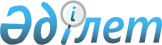 О внесении изменения в решение маслихата от 30 мая 2018 года № 264 "Об утверждении Регламента собрания местного сообщества поселка Затобольск Костанайского района Костанайской области"
					
			Утративший силу
			
			
		
					Решение маслихата Костанайского района Костанайской области от 22 октября 2019 года № 438. Зарегистрировано Департаментом юстиции Костанайской области 31 октября 2019 года № 8729. Утратило силу решением маслихата Костанайского района Костанайской области от 5 февраля 2020 года № 477
      Сноска. Утратило силу решением маслихата Костанайского района Костанайской области от 05.02.2020 № 477 (вводится в действие по истечении десяти календарных дней после дня его первого официального опубликования).
      В соответствии со статьей 39-3 Закона Республики Казахстан от 23 января 2001 года "О местном государственном управлении и самоуправлении в Республике Казахстан" Костанайский районный маслихат РЕШИЛ:
      1. Внести в решение маслихата "Об утверждении Регламента собрания местного сообщества поселка Затобольск Костанайского района Костанайской области" от 30 мая 2018 года № 264 (опубликовано 3 июля 2018 года в Эталонном контрольном банке нормативных правовых актов Республики Казахстан, зарегистрировано в Реестре государственной регистрации нормативных правовых актов под № 7887) следующее изменение:
      в Регламенте собрания местного сообщества поселка Затобольск Костанайского района Костанайской области, утвержденной указанным решением:
      абзац одиннадцатый пункта 4 изложить в новой редакции:
      "внесение предложений по назначению руководителей государственных учреждений и организаций, финансируемых из местного бюджета и расположенных на соответствующих территориях;".
      2. Настоящее решение вводится в действие по истечении десяти календарных дней после дня его первого официального опубликования.
					© 2012. РГП на ПХВ «Институт законодательства и правовой информации Республики Казахстан» Министерства юстиции Республики Казахстан
				
      Председатель внеочередной сессии Костанайского районного маслихата

С. Есментаев

      Секретарь Костанайского районного маслихата

А. Аксаутова
